Chłopaki szukają domuOsoby, które chciałyby adoptować kotki proszę o kontakt z Małgosią tel. 663 424 268.Gdańsk,2016.07.1812 czerwca urodziły się 3 kocurki. Kocia mama opiekowała się nimi bardzo dobrze, a teraz poszukuje domu dla swoich dzieci.    Kotki urodziły się w piwnicy starszej Pani (97 lat!), która nie jest w stanie dalej się nimi opiekować. Jeżeli nie znajdą domu, to zostaną bezdomne lub trafią do schroniska. Maluchy od początku miały kontakt z człowiekiem, nie są więc dzikie, zaczęły już jeść „dorosłe” jedzenie i potrafią korzystać z kuwety.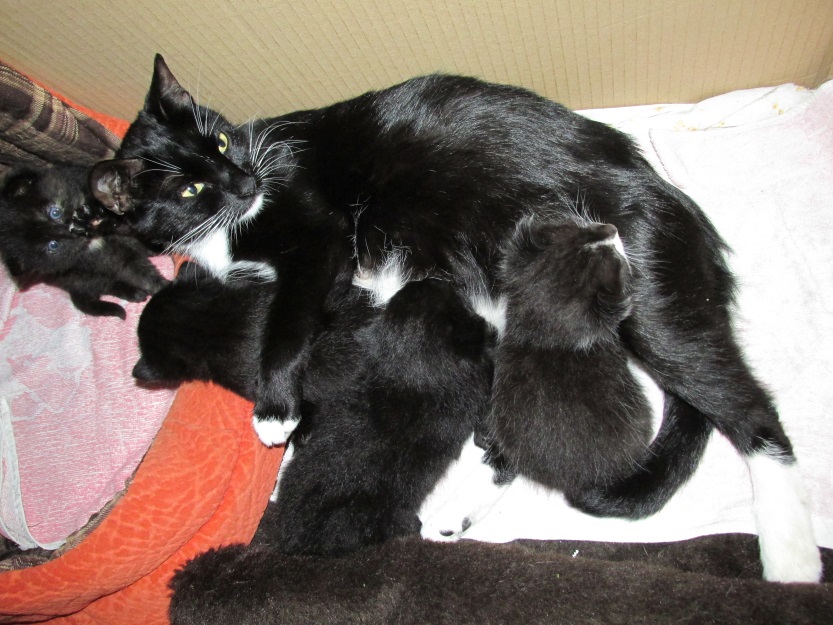 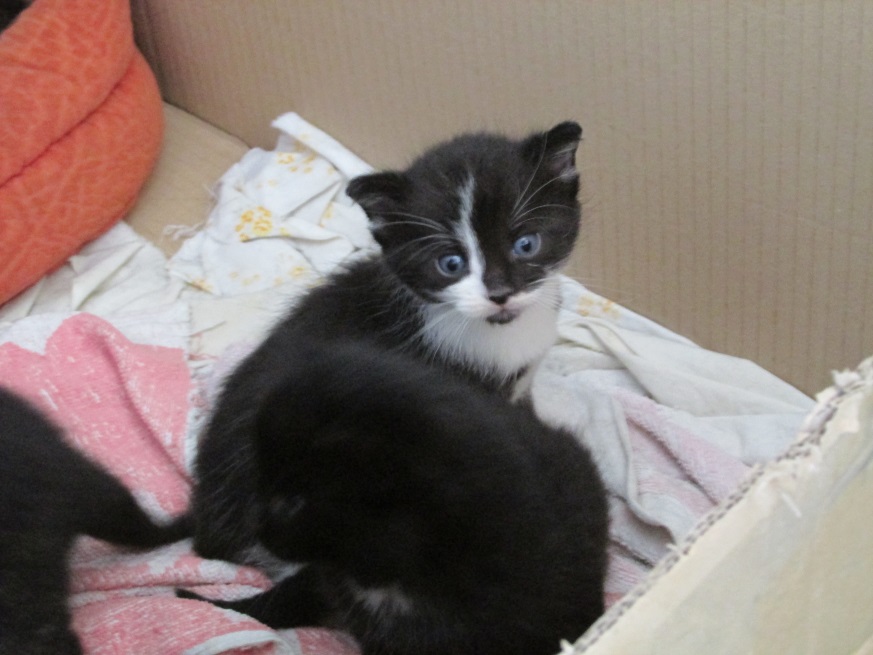 Kocurek 1Czarny z białym piorunkiem na pyszczku i ozdóbkami (krawacik, skarpetki).Delikatny, nieśmiały. Na pewno nie będzie szefem. Jako jedyny z braci nadal woli mleko mamy niż „dorosłe” jedzenie.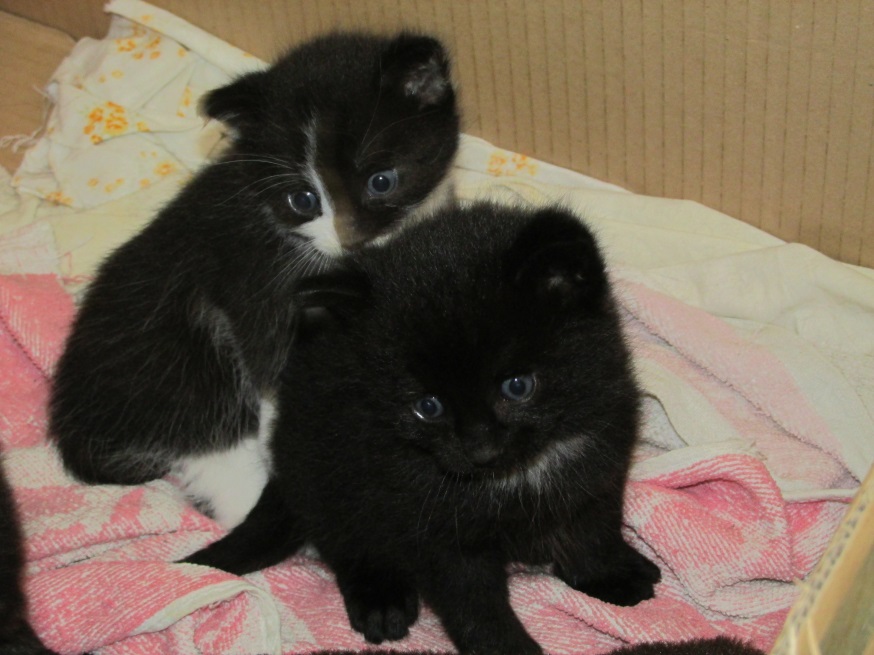 Kocurek 2(Na zdjęciu razem z Kocurkiem 1)Czarny kotek z delikatnym białym kołnierzykiem. Elegancik. Trochę nieśmiały, ale bardzo ciekawski.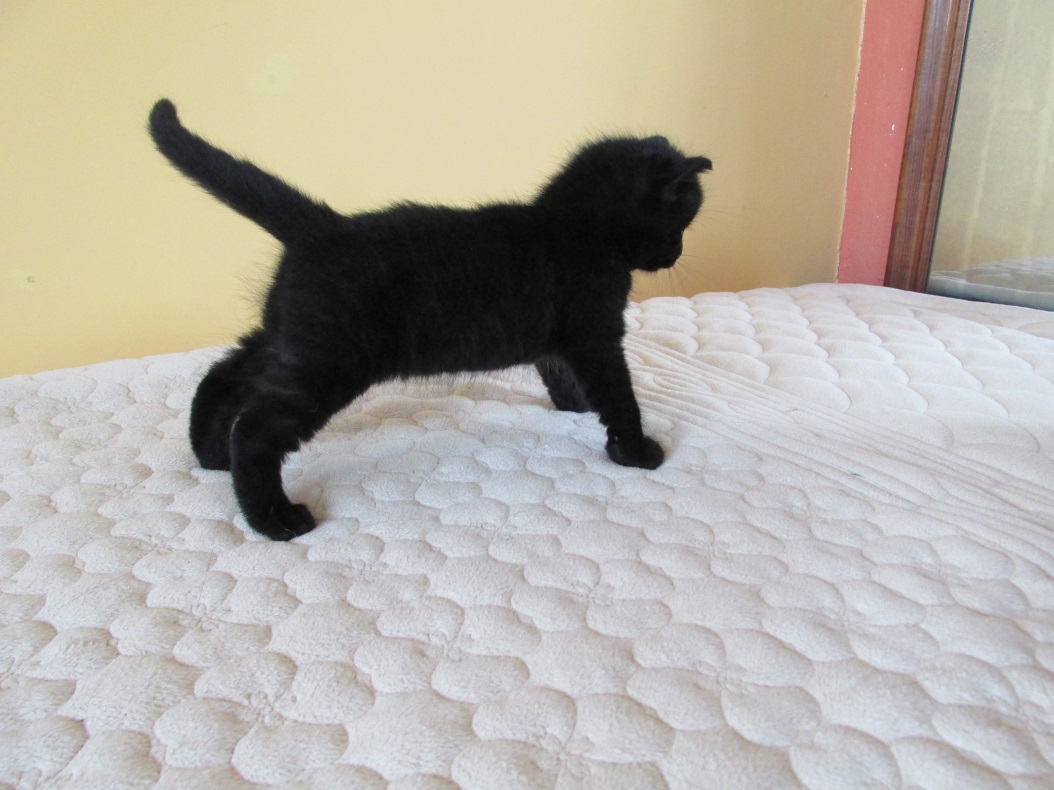 Kocurek 3Czarny kotek z kilkoma białymi włoskami na piersi.  Silny, spokojny, odważny i zrównoważony.